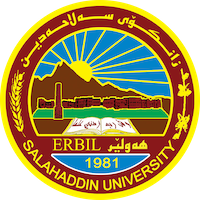 Academic Curriculum Vitae 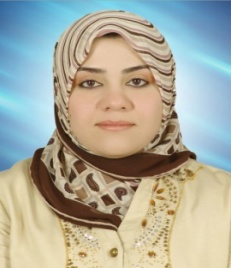 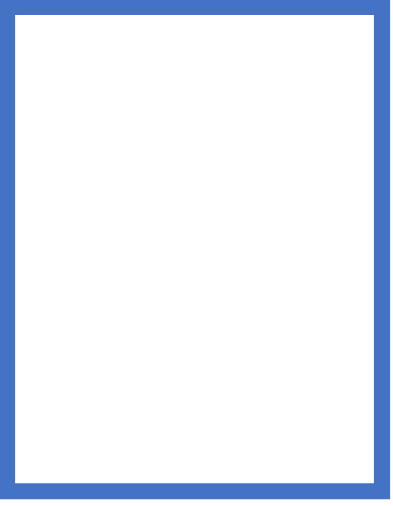 Personal Information: Full Name:Jwan Ahmed Hamad SaeedAcademic Title:assistant lecture	Email: (jwan.saeed@su.edu.krd)Mobile:07504685929Education: - 2000-2002 Diploma –Teachers Center Institute Erbil –Department of Math and Sciences - 2008-2004 Bachelor's Degree College of Basic Education of  Salahaddin University / Department of Kurdish Language 2014-2012 Master - College of Primary Education - Salahaddin University / Erbil.  Methods of teachingEmployment:2002-9-15Qualifications Teaching in Salaheddin University since 2014IT Language, IELTS level, 4.5  Teaching experience:Measurement and Educational Evaluation General Psychology View and Developmental Psychology of groth Research and publicationsStructural Equivalence of The Cognitive Representation Scale
Using Exploratory and Confirmatory Factor AnalysisBuilding a Criterion- Referenced test Achievement Test for Kurdish Grammar 
According to the Item Characteristic Curve Theory and Using 
the Three-Parametric Birnbum ModelConferences and courses attendedGive details of any conferences you have attended, and those at which you have presented delivered poster presentations.Funding and academic awards List any bursaries, scholarships, travel grants or other sources of funding that you were awarded for research projects or to attend meetings or conferences.Professional memberships List any membership you hold of any professional body or learned society relevant to your research or other life activities.Professional Social Network Accounts:-google scholar-LinkedIn-Research gat-Facebook